NAVODILA ZA DELO – 12. URA  (Present Perfect positive and negative)                                                             (Friday, 17th April) Last time we started with the Present Perfect Simple. Today you are going to practice POSITIVE and NEGATIVE FORM.REVISE: Read the rules in your notebook or watch the video again.https://screenrec.com/share/AcMsBfye1L Open your WORKBOOK on pages 44 and 45. Do exercises 1,2,3,4,5,6. 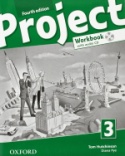       If you have a CD you can listen and check your answers in exercise 5.Later I will send you the answer key, so you will be able to check your work. If there are any problems write and     ask in the e Asistent channel. LIVE WORKSHEET:https://www.liveworksheets.com/fk142735pcFollow the link and do the exercises. When you finish, you can click    and .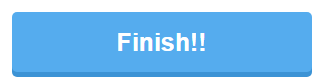 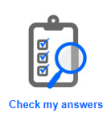  To finish the lesson, open your book on page 57. Look at exercise 7 a and listen. WHAT HAVE THE PEOPLE DONE? Ustno tvori povedi za vsak par sličic, kot kaže primer v nalogi b.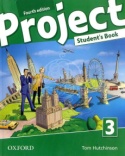 Click here.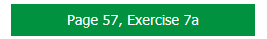 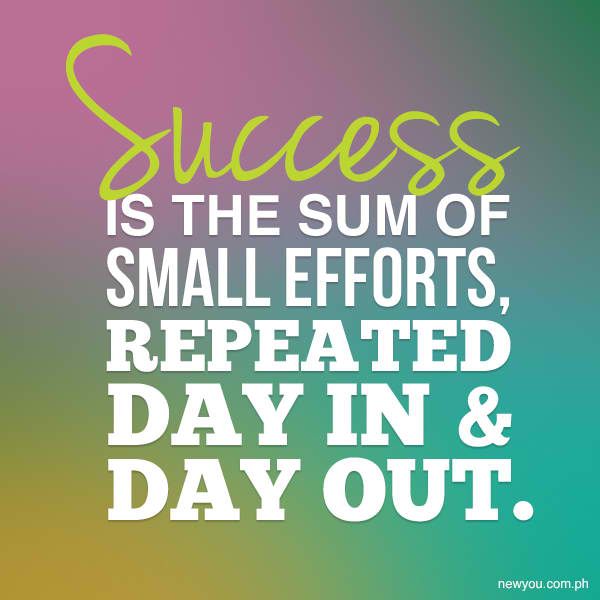 NE POZABI!TVOJE DELO ZA DANES JE KONČANO. POJDI V SPLETNO UČILNICO XOOLTIME, POTRDI OGLED SNOVI IN REŠI KRATKO NALOGO O GLAGOLSKEM ČASU PRESENT PERFECT SIMPLE TENSE.